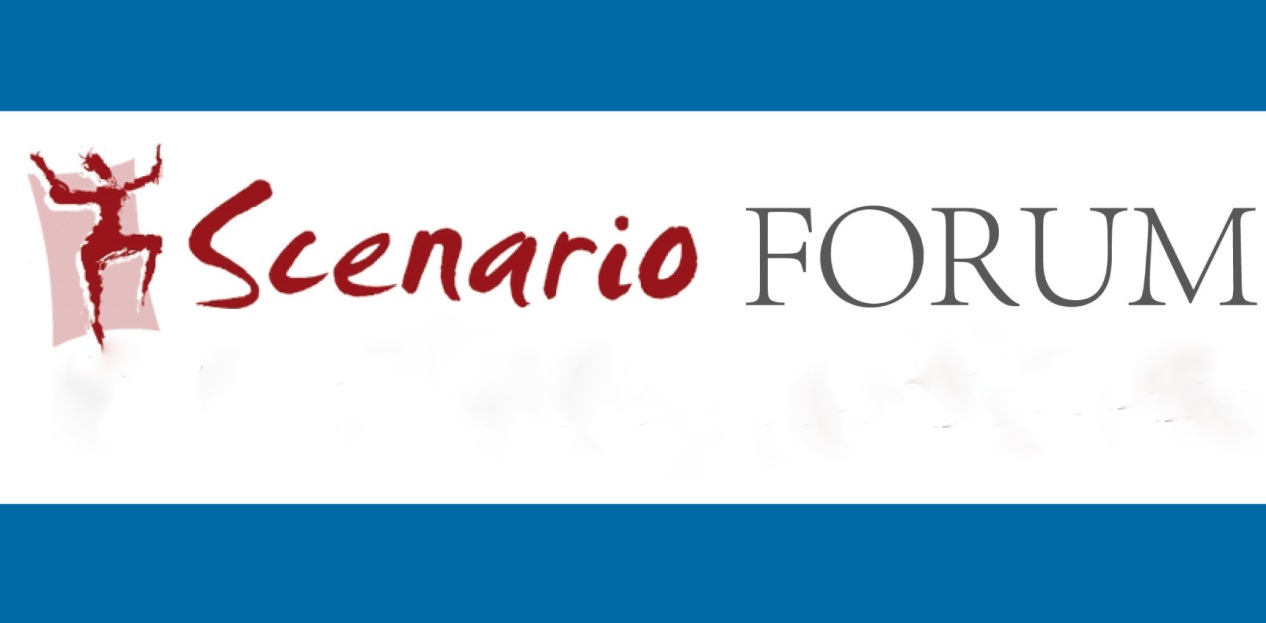   
2. Symposium 
Towards a Performative Teaching and Learning Culture University College Cork ● Friday, September 25, 2015 ● ORB G27
ProgrammeSymposium participants are invited to attend a lecture by Prof Joelle Aden, 
Université Paris-Est Créteil, to mark the inauguration of the new research cluster
Culture as Performance – Performance as Culture 
in the Centre for Advanced Studies in Languages and Cultures (CASiLaC), School of Languages, Literatures and Cultures, UCC